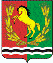 АДМИНИСТРАЦИЯМУНИЦИПАЛЬНОГО ОБРАЗОВАНИЯ  АЛЕКСЕЕВСКИЙ СЕЛЬСОВЕТАСЕКЕЕВСКОГО РАЙОНА  ОРЕНБУРГСКОЙ ОБЛАСТИПОСТАНОВЛЕНИЕ03.06.2019                                                                     № 08- п                                      В соответствии с законом Российской Федерации от 21.02.1992 №2395-1 «О недрах», Федеральным законом от 26.12.2008 №294-ФЗ «О защите прав юридических лиц и индивидуальных предпринимателей при осуществлении государственного контроля (надзора) и муниципального контроля», в целях установления порядка организации и осуществления контроля за использованием и охраной недр при добыче общераспространенных полезных ископаемых, а также при строительстве подземных сооружений, не связанных с добычей полезных ископаемых (далее – муниципального контроля за использованием и охраной недр) на территории МО Алексеевский сельсовет, постановляет:1. Утвердить Порядок осуществления контроля за использованием и охраной недр при добыче общераспространенных полезных ископаемых, а также при строительстве подземных сооружений, не связанных с добычей полезных ископаемых (муниципального контроля за использованием и охраной недр) на территории муниципального образования  Алексеевский сельсовет.2. Постановление вступает в силу после обнародования.  Глава муниципального образования                                                      С.А.КурочкинПриложение к постановлению главы сельсовета от 03.06.2019 г. № 08-пПорядок осуществления контроля за использованием и охраной недр при добыче общераспространенных полезных ископаемых, а также при строительстве подземных сооружений, не связанных с добычей полезных ископаемых на территории муниципального образования Алексеевский сельсоветОбщие положения1.1. Настоящее Положение разработано в соответствии с законом Российской Федерации «О недрах» от 21.02.1992 №2395-1, Федеральным законом от 26.12.2008 №294-ФЗ «О защите прав юридических лиц и индивидуальных предпринимателей при осуществлении государственного контроля (надзора) и муниципального контроля», и устанавливает порядок организации и осуществления контроля за использованием и охраной недр при добыче общераспространенных полезных ископаемых, а также при строительстве подземных сооружений, не связанных с добычей полезных ископаемых (далее – контроль за использованием и охраной недр) на территории Алексеевский сельсовет, а также определяет органы, осуществляющие контроль за использованием и охраной недр, их полномочия, права, обязанности и порядок работы.1.2. Муниципальный контроль за использованием и охраной недр на территории МО Алексеевский сельсовет осуществляется администрацией МО Алексеевский сельсовет.Должностным лицом, уполномоченным осуществлять контроль является глава муниципального образования.1.3. Задачей муниципального контроля за использованием и охраной недр является обеспечение соблюдения всеми пользователями недр установленного порядка пользования недрами, требований законодательства Российской Федерации, законодательства Оренбургской области.1.4. Муниципальный контроль за использованием и охраной недр осуществляется уполномоченным лицом во взаимодействии с исполнительными органами государственной власти, организациями, общественными объединениями и гражданами.2. Цель муниципального контроля за использованием и охраной недрАдминистрация МО Алексеевский сельсовет в сфере рационального использования и охраны недр осуществляет муниципальный контроль за использованием и охраной недр на территории сельсовета по следующим вопросам:·   соблюдение пользователями недр требований федеральных законов, иных нормативных правовых актов Российской Федерации, связанных с использованием и охраной недр при добыче общераспространенных полезных ископаемых, а также при строительстве подземных сооружений, не связанных с добычей полезных ископаемых;·    выполнение условий пользования недр, содержащихся в лицензиях на право пользования участками недр;·   достоверность содержания геологической и иной первичной документации о состоянии и изменении запасов полезных ископаемых;·   соблюдение установленного порядка представления государственной отчетности организациями, осуществляющими разведку месторождений полезных ископаемых и их добычу, в фонды геологической информации  в пределах своей компетенции;·   достоверность данных, необходимых для расчета платежей за пользование недрами;·  соблюдение требований законов и иных нормативных правовых актов Российской Федерации, законов Оренбургской области и принятых ими в пределах полномочий нормативных актов по регулированию отношений в сфере рационального использовании и охраны недр на своих территориях;·  достоверность геологической информации, полученной за счет средств местного бюджета, а также материалов, положенных в основу подсчета запасов общераспространенных полезных ископаемых и учета участков недр местного значения, используемых для строительства подземных сооружений, не связанных с добычей полезных ископаемых.3.Формы осуществления муниципального контроля за использованием и охраной недр3.1. Проведение муниципального контроля за использованием и охраной недр осуществляется в форме плановых и внеплановых проверок в порядке и с соблюдением процедур, установленных Федеральным законом от 26 декабря 2008 года № 294-ФЗ «О защите прав юридических лиц и индивидуальных предпринимателей при осуществлении государственного контроля (надзора) и муниципального контроля» (далее – Федеральный закон № 294).3.2. Плановые проверки проводятся на основании ежегодного плана проверок, утверждаемого главой МО Алексеевский сельсовет, не чаще чем один раз в три года, и согласовывается с прокуратурой, в порядке, установленном законодательством.3.3. В ежегодных планах проведения плановых проверок указываются сведения, предусмотренные ст. 9 Федерального закона № 294-ФЗ.3.6. Основанием для проведения внеплановой проверки являются основания, предусмотренные ст. 10 Федерального закона № 294-ФЗ.4. Полномочия органов контроля за использованием и охраной недр, должностных лиц, осуществляющих муниципальный контроль за использованием и охраной недр4.1. Уполномоченное должностное лицо по муниципальному контролю за использованием и охраной недр имеет право:4.1.1. запрашивать и получать на основании мотивированных письменных запросов от органов государственной власти, органов местного самоуправления, юридических лиц, индивидуальных предпринимателей и граждан информацию и документы, необходимые для проверки соблюдения обязательных требований;4.1.2. получать от пользователей недр объяснения, сведения и другие материалы, связанные с ведением работ по рациональному использованию и охраной недр;4.1.3. подписывать Акты проверки;4.1.4. рассматривать заявления, обращения и жалобы граждан, индивидуальных предпринимателей, юридических лиц по фактам нарушения законодательства в сфере рационального использования и охраны недр;4.1.5. привлекать в установленном законом порядке специалистов для участия в осуществлении муниципального контроля за использованием и охраной недр;4.1.6. направлять в уполномоченные органы материалы, связанные с нарушениями обязательных требований, для решения вопросов о возбуждении уголовных дел по признакам преступлений;4.1.7. осуществлять иные права, определяемые законодательством Российской Федерации, Оренбургской  области, муниципальными правовыми актами.4.2. Уполномоченное должностное лицо по муниципальному контролю за использованием и охраной недр обязан:4.2.1. руководствоваться законами Российской Федерации, законами Оренбургской  области, Уставом МО Алексеевский сельсовет, настоящим Административным регламентом и иными муниципальными правовыми актами;4.2.2. соблюдать действующее законодательство, права и законные интересы юридических лиц, граждан и индивидуальных предпринимателей;4.2.3. направлять в Росприроднадзора РФ по Оренбургской области материалы по выявленным нарушениям законодательства в сфере рационального использовании и охраны недр для решения вопроса о привлечении виновных лиц к административной ответственности в соответствии с законодательством РФ;4.2.4. вести статистический анализ выявленных правонарушений, подготавливать оперативные отчеты по осуществлению муниципального контроля за использованием и охраной недр на территории МО Алексеевский сельсовет;4.2.5. предоставлять по запросам государственных органов полную информацию о проделанной работе по осуществлению муниципального контроля за использованием и охраной недр;4.2.6. размещать на сайте администрации МО Алексеевский сельсовет доклад об осуществлении муниципального контроля за использованием и охраной недр за истекший год и план проверок на следующий год.4.3. При осуществлении муниципального контроля за использованием и охраной недр должностные лица Администрации МО Алексеевский сельсовет несут в установленном действующим законодательством и настоящим Административным регламентом ответственность за:а) несоблюдение требований законодательства при исполнении служебных обязанностей;б) несоблюдение установленного порядка осуществления муниципального контроля за использованием и охраной недр;в) непринятие мер по предотвращению и устранению последствий выявленных нарушений законодательства;4.4. Препятствование осуществлению полномочий должностных лиц администрации МО Алексеевский сельсовет при проведении ими муниципального контроля за использованием и охраной недр влечет установленную законодательством Российской Федерации ответственность.4.5. Действия уполномоченных должностных лиц, осуществляющих муниципальный контроль, могут быть обжалованы, в суде, в прокуратуре района.          Об утверждении Порядка осуществления контроля за использованием и охраной недр при добыче общераспространенных полезных ископаемых, а также при строительстве подземных сооружений, не связанных с добычей полезных ископаемых на территории муниципального образования  Алексеевский сельсовет Асекеевского района